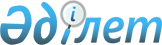 Қазақстан Республикасының Сыбайлас жемқорлыққа қарсы күрес жөніндегі мемлекеттік комиссиясының кейбір мәселелері
					
			Күшін жойған
			
			
		
					Қазақстан Республикасы Президентінің Өкімі 1998 жылғы 23 қараша N 4154. Күші жойылды - ҚР Президентінің 2006.01.09. N 1696 жарлығымен.

      1. Қоса беріліп отырған:  

      1) Қазақстан Республикасының Сыбайлас жемқорлыққа қарсы күрес жөніндегі мемлекеттік комиссиясы туралы ереже;  

      2) Қазақстан Республикасының Сыбайлас жемқорлыққа қарсы күрес  

жөніндегі мемлекеттік комиссиясының дербес құрамы бекітілсін. 

       Ескерту. Ереже мен мемлекеттік комиссияның құрамы жариялануға жатпайды. Ережеге өзгерістер Қазақстан Республикасы Президентінің 

1999 жылғы 20 сәуірдегі  N 40  өкімімен енгізіледі. 

      2. Қазақстан Республикасының Сыбайлас жемқорлыққа қарсы күрес жөніндегі мемлекеттік комиссиясы хатшылығының жалпы штат саны 16 мемлекеттік қызметші лауазымдарын қоса алғанда, 20 адам мөлшерінде белгіленсін.            Қазақстан Республикасының  

      Президенті  
					© 2012. Қазақстан Республикасы Әділет министрлігінің «Қазақстан Республикасының Заңнама және құқықтық ақпарат институты» ШЖҚ РМК
				